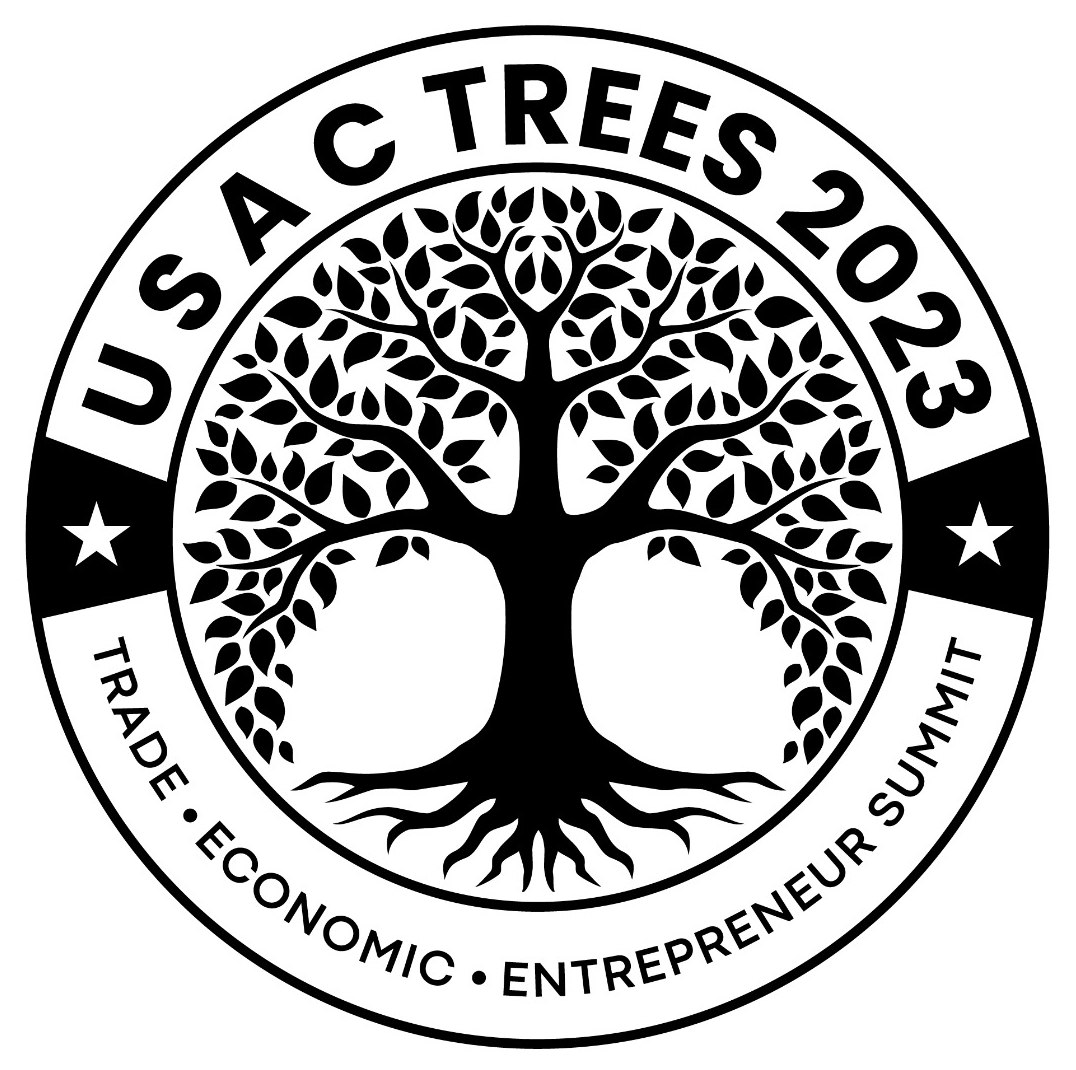 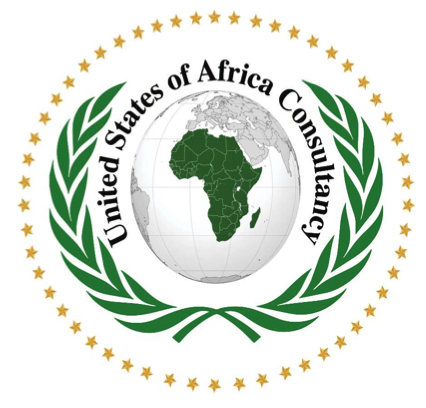  United States of Africa Consultancy, Inc.                                 USAC TREES 2023P.O.BOX 60406, WORCESTER, MA 01606.www.usac1.org, Email: info@usac1.org/ usacjtl@gmail.com Tel: 508 405 5008                                        Summit Registration Form or go to the website www.usac1.org (discount package)GENERAL INFORMATION:Name: ______________________________________________________________Position/Title: ________________________________________________________Occupation: _________________________________________________________Youth and Adult_________________________________________________________Address:_____________________________________________________________Preferred Phone:_______________________________________________Email:______________________________________________________________Emergency Contact Person __________________Phone Number __________________How many staff or delegate members will be attending?Number: _______________________________________Name 1: _______________________________________Contact: _________________Name 2: ______________________________________Contact: __________________State or Country you are traveling from: ___________________________________Nationality: ___________________________Expeced date of Arrival _______________ Flight No. _________________________________Company/Organization name: _________________________________________________________Please mention Food Allergies you have:What are your expectations for TREES 2023 Summit?  Trade, Economic, Entrepreneur Summit					Registration FeesPlease make check payable to: USAC-TREES-2023For additional information please contact the following Numbers: 508 405 5008 / 337 852 7906/ 256 684 1459 or email us: info@usac1.orgOFFICE USE ONLYThe information of individual provided will not in any form be given to another organization (s) in any form. Registration:Registration:Early Fees Jan-AprilLate Fees May-JulyLate Fees May-JulyLate Fees May-JulyIndividualIndividual$150.00$250.00Limited#1 personCouples     (discount package)Couples     (discount package)$250.00$300.00Limited#2 personsBusiness   (discount package)Business   (discount package)$1000.00$1500.00Limited#7 PersonsBusiness    (Discount package)Business    (Discount package)$10,000$15,000Entitle #120 PersonsUniversities or colleges (discount package)Universities or colleges (discount package)$5000$7000Limited# 37 PersonsUniversities or colleges (discount package)Universities or colleges (discount package)$15,000                        170 persons                       170 persons                       170 personsIndividual studentIndividual student$75.00$150.00Limited# 1                    Take a VENDOR table (s), onsite or Electronic                    Take a VENDOR table (s), onsite or Electronic                    Take a VENDOR table (s), onsite or Electronic                    Take a VENDOR table (s), onsite or Electronic                    Take a VENDOR table (s), onsite or Electronic                    Take a VENDOR table (s), onsite or ElectronicCompanyCompanyEarly Sign- up fees $500.00Late sign-up Fees $850.00Late sign-up Fees $850.00Late sign-up Fees $850.00Business Name:Contact Name:Contact Phone:Contact Email:Business Website: